FUNDO MUNICIPAL DE SAÚDE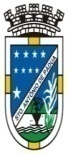 MUNICÍPIO DE SANTO ANTÔNIO DE PÁDUAEstado do Rio de Janeiro                            ANEXO VI - TERMO DE REFERÊNCIA REGISTRO DE PREÇOS PARA EVENTUAL PRESTAÇÃO DE SERVIÇOS DE MANUTENÇÃO PREVENTIVA E CORRETIVA EM APARELHOS ELETROELETRÔNICOS, COM FORNECIMENTO E SUBSTITUIÇÃO/REPOSIÇÃO DE PEÇAS, COMPONENTES E ACESSÓRIOS POR OUTRAS NOVAS E ORIGINAIS.1. INTRODUÇÃO1.1. Este termo de referência foi elaborado em cumprimento ao disposto no Decreto Municipal 145 de 23 de dezembro de 2009, nº015 de 17 de fevereiro de 2017 e nº081 de 01 de agosto de 2017.O Município de Santo Antônio de Pádua pretende registrar preços para a prestação de serviços de manutenção preventiva e corretiva em aparelhos eletroeletrônicos, com fornecimento e substituição/reposição de peças, componentes e acessórios por outras novas e originais, com observância do disposto na Lei nº 10.520/02, e, subsidiariamente, na Lei nº 8.666/93, e nas demais normas legais e regulamentares.O presente Termo de Referência objetiva propiciar a caracterização do objeto a ser solicitado, no tocante à cotação de preços praticados no mercado, às especificações técnicas, à estratégia de suprimento e o prazo de execução.2. DO OBJETO:2.1. O presente termo tem por objeto nortear os licitantes quanto às especificações, referente ao procedimento licitatório ora em voga, visando a prestação de serviços de manutenção preventiva e corretiva em aparelhos eletroeletrônicos, com fornecimento e substituição/reposição de peças, componentes e acessórios por outras novas e originais), pelo prazo de 12 (doze) meses.3. JUSTIFICATIVA 3.1. O presente Termo de Referência tem por objetivo estabelecer os requisitos e especificações técnicas para a prestação de serviços de manutenção preventiva e corretiva em aparelhos eletroeletrônicos, com fornecimento e substituição/reposição de peças, componentes e acessórios por outras novas e originais com vistas ao atendimento da Secretaria Solicitante.CONSIDERANDO a necessidade prestação de serviços de manutenção preventiva e corretiva em aparelhos eletroeletrônicos, com fornecimento e substituição/reposição de peças, componentes e acessórios por outras novas e originais;CONSIDERANDO o fato de  inexistirem nos quadros atuais da Administração Pública servidores com as habilidades para execução das atividades de manutenção de aparelhos eletroeletrônicos;CONSIDERANDO que tais atividades não constituem objeto da instituição, e a alternativa da terceirização se traduz em otimização desses serviços, haja vista a economia de gastos e tributos sociais com pessoal. CONSIDERANDO que a execução do serviço em tela atenderá às necessidades de prestação dos serviços de manutenção, preventiva e corretiva, dos aparelhos eletroeletrônicos, a fim de manter os referidos aparelhos em perfeitas condições de funcionamento e conservação, objetivando conservar o bem público, e considerando ainda, a preocupação com a saúde, a segurança, o bem-estar e o conforto dos servidores.4. ESPECIFICAÇÕES, QUANTIDADES ESTIMADAS E CUSTOS ESTIMADOS 4.1. O quantitativo foi reclaculado, por um  período de 12 (doze) meses.4.2. O custo estimado foi calculado com base em cotação média obtida perante empresas do ramo da atividade. 4.3. Os itens, especificações, quantidades estimadas e preços médios de referência, estão definidos ao final.5. VALOR TOTAL ESTIMADO5.1. O valor total estimado é de R$485.368,39 (quatrocentos e oitenta e cinco mil e trezentos e sessenta e oito reais e trinta e nove centavos).6. DOS SERVIÇOS:6.1. A manutenção consistirá nas verificações mensais dos equipamentos e aparelhos, a fim de que sejam mantidos em perfeito funcionamento, observadas as medidas preventivas adequadas e as recomendações do fabricante; 6.2. A manutenção corretiva consistirá em reparar todo e qualquer defeito elétrico, mecânico ou eletrônico que venha a ocorrer durante a vigência do Contrato de manutenção e sempre que solicitada pela CONTRATANTE, obrigando-se a CONTRATADA a atender aos chamados em até 1 (um) dia útil, independente das datas previamente agendadas para a manutenção preventiva;6.3. A solicitação para a prestação de manutenção corretiva de possíveis defeitos e reparos para recolocar os equipamentos em perfeitas condições de funcionamento, será realizada pelo gestor do contrato, tal como definido no Termo Contratual; 6.4. Caso os serviços não possam ser executados nas dependências das Unidades Básicas de Saúde, os equipamentos poderão ser removidos para laboratórios da CONTRATADA, mediante justificativa devidamente aceita pelo Gestor do Contrato, sem qualquer custo para a CONTRATANTE;6.5. Na execução dos serviços deverão ser utilizados instrumentais, ferramentas e acessórios recomendados pelos fabricantes, responsabilizando-se a Contratada pelos danos causados, se desatendida esta exigência;6.6. A Contratada deverá preencher o relatório de serviços, no qual serão lançadas observações sobre as manutenções corretivas e preventivas, com assinatura dos técnicos responsáveis;6.7.Nos serviços de manutenção preventiva estão inclusos: testes, limpeza, lubrificação, troca de peça gasta pelo uso normal do equipamento, ajuste dos componentes mecânicos, elétricos e eletro-eletrônicos, diagnóstico de todos os módulos integrantes.7. LOCAL DE EXECUÇÃO DOS SERVIÇOS7.1. Os serviços serão executados nas dependências da Secretaria Municipal de Saúde. 7.2. Caso os serviços não possam ser executados nas dependências da Secretaria Municipal de Saúde poderão ser removidos para laboratórios da CONTRATADA, mediante justificativa devidamente aceita pelo Gestor do Contrato, sem qualquer custo para a CONTRATANTE;7.3. Os serviços de desinstalação, remoção, reinstalação, seguro e transporte dos equipamentos serão de inteira responsabilidade da CONTRATADA, sem ônus adicionais para a CONTRATANTE.7. PRAZOS7.1. Os serviços de manutenção corretiva e preventiva serão realizados de segunda a sexta-feira das 08:00 às 17:00, no endereço indicado;7.2. O serviço de manutenção preventiva será executado mensalmente e deverá ser agendado com a Secretaria Municipal de Saúde, pelo telefone (22) 3853-4070;7.3. O atendimento para manutenção corretiva deverá ser iniciado em até 1 (um) dia útil após o chamado, e os serviços deverão ser concluídos no prazo máximo de 2 (dois) dias úteis após o chamado;7.4. O prazo para conclusão do serviço poderá ser estendido, com a condição da Contratada fornecer equipamento com equivalente função, capacidade e quantidade até que os reparos venham a ser concluídos;7.5. O não cumprimento do prazo previsto sujeitará a CONTRATADA à aplicação de multa de 10 % (dez por cento) cumulada à multa diária de 1 % (um por cento) por dia que exceda aquele prazo. Em ambos os casos, o percentual das multas incidirá sobre o valor mensal do contrato.8. VISTORIA8.1. A empresa interessada em participar da licitação deverá proceder a uma rigorosa Vistoria Técnica no local onde os equipamentos estejam instalados, examinando particularmente todos os detalhes, tomando ciência das suas características, eventuais dificuldades para a execução dos serviços, e demais informações necessárias à elaboração da proposta;8.2. Não serão aceitas alegações posteriores quanto a desconhecimento de qualquer detalhe, incompreensão, dúvidas ou esquecimento que possam provocar empecilhos ou gerar atrasos na realização dos serviços, ou paralisações nos equipamentos, arcando a empresa com quaisquer ônus decorrentes desses fatos;8.3. Faculta-se ao licitante agendar visita técnica ao local para conhecimento das informações técnicas e condições locais, firmado por representante do Fundo Municipal de Saúde, conjuntamente com o Responsável indicado pela licitante, em dia e horário a combinar por meio do telefone: (22) 3853-4070, fornecido até o segundo dia útil anterior à abertura desta licitação.9. REPOSIÇÃO E SUBSTITUIÇÃO DE PEÇAS9.1. As peças danificadas ou impróprias para uso, sejam por desgaste, defeito de fabricação ou quebra decorrente do uso normal dos equipamentos, deverão ser repostas por peças novas e originais pela empresa Contratada;9.2. Excepcionalmente, quando não houver disponibilidade de peças originais no mercado e mediante comprovação e justificativa por escrito por parte da Contratada, poderá ser admitida a substituição por similar de boa qualidade. A Contratada deverá, obrigatoriamente, obter a autorização expressa antes da realização de quaisquer possíveis substituições;9.3. A Contratada realizará a instalação de todas as peças e componentes;10. DOS PRAZOS E DAS CONDIÇÕES PARA ASSINATURA E EXECUÇÃO DA ATA 10.1. Homologado o certame e adjudicado o objeto da licitação à empresa vencedora, essa deverá dentro do prazo máximo de 05 (cinco) dias assinar a ATA DE REGISTRO após a convocação realizada pelo Município de Santo Antônio de Pádua.10.2. O prazo de execução do objeto é de 12 (doze) meses, sem interrupção e prorrogável na forma da lei, mediante justificativa por escrito e previamente autorizada pela autoridade competente, assegurada a manutenção do equilíbrio econômico-financeiro, nas hipóteses previstas na Lei Federal nº8.666/93 e alterações posteriores, especialmente os motivos elencados no §1º do artigo 57 do referido diploma legal.10.3. O início da contagem do prazo deverá coincidir com a data da autorização formal (ordem de fornecimento), a ser expedida pelo Órgão Gerenciador, mediante declaração do servidor responsável atestando o inicio da atividade.10.4. Ficará a cargo dos Setores Solicitantes, a fiscalização e o acompanhamento da execução de todas as fases e etapas das entregas do material.11. OBRIGAÇÕES DA CONTRATADA11.1. Executar os serviços de manutenção preventiva e corretiva com profissionais qualificados e com experiência comprovada, refazendo por sua conta os serviços considerados como mal executados ou quando utilizado material de má qualidade; 11.2. Prestar garantia permanente dos serviços e peças de reposição fornecida durante a vigência deste contrato;11.3. A contratada deverá possuir todos os equipamentos necessários para que possa cumprir o contrato, garantindo assim a continuidade dos serviços prestados;11.4. Comunicar aos Setores Solicitantes, por escrito, o nome do Preposto da Contratada que irá representá-la administrativamente, para o recebimento de chamadas técnicas, ou para o fornecimento de informações sempre que for necessário, assim como os números de telefones da empresa e e-mail (se houver);11.5. Fornecer todas as peças e componentes eletro-eletrônicos necessários para manutenção;11.6. Solicitar autorização do Gestor quando necessária a reposição de quaisquer peças ou componentes eletro-eletrônicos similares, não originais;11.7. Apresentar, após a assinatura do contrato, o Plano de Manutenção Preventiva Mensal, onde constem as datas em que serão executados os serviços a serem realizados nos equipamentos;11.8. Executar os serviços segundo a melhor técnica vigente, enquadrando-se, rigorosamente, dentro dos preceitos normativos da ABNT;11.9. Manter em estoque um número de peças sobressalentes, na quantidade necessária para assegurar a contínua e perfeita manutenção dos equipamentos;11.10. Realizar testes de funcionamento do equipamento consertado antes de sua liberação, prestando suporte e orientação operacional aos usuários quanto ao melhor critério de utilização dos equipamentos;11.11. Responder, integralmente, por perdas e danos que vier a causar em razão de ação ou omissão, dolosa ou culposa, sua ou dos seus prepostos, independentemente de outras cominações contratuais ou legais a que estiver sujeita;11.12. Responder pelas despesas relativas a encargos trabalhistas, de seguro de acidentes, impostos, contribuições previdenciárias e quaisquer outras que forem devidas e referentes aos serviços executados por seus empregados, uma vez que os mesmos não terão qualquer vínculo empregatício com a Secretaria Municipal de Saúde;11.13. Possuir sistema informatizado e on-line de gerenciamento da manutenção preventiva e corretiva, emissão de relatórios mensais e elaboração de cadastro dos equipamentos, onde constariam informações sempre atualizadas sobre os serviços realizados e o estado de conservação dos mesmos (se em funcionamento ou não, a previsão de conserto de eventual defeito e etc.).12. OBRIGAÇÕES DA CONTRATANTE12.1. Permitir o livre acesso dos empregados da empresa a ser Contratada às dependências da Secretaria Municipal de Saúde, sempre que se fizer necessário, desde que estejam portando crachá de identificação e exclusivamente para execução dos serviços nos locais onde os equipamentos estejam instalados, observadas as normas de segurança existentes;12.2. Zelar pela segurança dos equipamentos, não permitindo o seu manuseio por pessoas não habilitadas;12.3. Comunicar a empresa sobre possíveis irregularidades observadas na execução dos serviços, para imediata adoção das providências;12.4. Permitir a retirada, mediante termo específico, do equipamento cuja manutenção não possa ser realizada nas dependências da Secretaria Municipal de Saúde; 12.5. Fornecer atestados de capacidade técnica quando solicitado, desde que atendidas as obrigações contratuais.12.6. Pagar pontualmente pelo objeto;12.7. Comunicar à CONTRATADA, por escrito e em tempo hábil quaisquer instruções ou alterações a serem adotadas sobre assuntos relacionados a este Contrato;12.8. Designar um representante autorizado para acompanhar os fornecimentos e dirimir as possíveis dúvidas existentes;12.9. Liberar o acesso dos funcionários da CONTRATADA aos locais onde serão feitas as entregas quando em áreas internas do CONTRATANTE;12.10. Fiscalizar e acompanhar a execução do objeto do contrato, sem que com isso venha excluir ou reduzir a responsabilidade da CONTRATADA;12.11.  Impedir que terceiros estranhos ao contrato forneçam o objeto licitado, executem a obra ou prestem os serviços, ressalvados os casos de subcontratação admitidos no ato convocatório e no contrato.12.12.Ficará a cargo dos Setores  Solicitantes , a fiscalização e o acompanhamento da execução de todas as fases e etapas das entregas do material.12.13. Cabe ao Órgão Participante aplicar, garantia a ampla defesa e o contraditório, as penalidades decorrentes do descumprimento do pactuado na Ata de Registro de Preços ou do descumprimento das obrigações contratuais, em relação às suas próprias contratações, informando as ocorrências ao Órgão Gerenciador.13. DA EXECUÇÃO E FISCALIZAÇÃO DOS SERVIÇOS13.1. A fiscalização e o controle da execução dos serviços caberá aos  SETORES SOLICITANTES; 13.2. Aos SETORES SOLICITANTES caberá efetuar as chamadas técnicas para os serviços de manutenção corretiva e comunicar ao Secretário Municipal de Saúde a saída de qualquer equipamento que necessite ser consertado fora das dependências das Unidades;13.3. Os serviços estarão sujeitos à mais ampla e irrestrita fiscalização, a qualquer hora, em todas as etapas; e a presença do servidor designado como Representante do Fundo Municipal de Saúde não diminuirá a responsabilidade da empresa na sua execução do serviço;13.4. Aos SETORES SOLICITANTES caberá autorizar a substituição de peças e componentes eletro-eletrônicos e mecânicos não originais solicitados pela empresa para a prestação dos serviços de manutenção corretiva;13.5. Os SETORES SOLICITANTES poderão sustar, recusar, mandar refazer elementos sobre os serviços, desde que não estejam de acordo com as especificações técnicas, e as recomendações dos fabricantes, determinando prazo para a correção de possíveis falhas ou substituições.14. DAS CONDIÇÕES DE PAGAMENTO14.1. O pagamento será efetuado em até 30 (trinta) dias, mediante adimplemento de cada parcela da obrigação, através de cheque nominal ou depósito em conta bancária indicada, por intermédio da apresentação de fatura emitida pela Contratada em correspondência ao objeto executado. O processamento do pagamento observará a legislação pertinente à liquidação da despesa pública.14.2. Havendo atraso no pagamento, desde que não decorra de ato ou fato atribuível à Contratada, serão devidos pelo Contratante 0,033%, por dia, sobre o valor da parcela devida, a título de compensação financeira.14.3. Por eventuais atrasos injustificados, serão devidos à Contratada, juros moratórios de 0,01667% ao dia, alcançando ao ano 6% (seis por cento). 14.4. Entende-se por atraso o prazo que exceder 15 (quinze) dias da apresentação da fatura.14.5. Ocorrendo antecipação no pagamento dentro do prazo estabelecido, o Fundo Municipal de Saúde fará jus a um desconto de 0,033% por dia, a título de compensação financeira.15 - REQUISITOS DE HABILITAÇÃO:15.1. REGULARIDADE FISCAL15.1.1. Prova de regularidade para com a Fazenda Federal e União, mediante apresentação da Certidão Conjunta Negativa de Débitos Relativos a Tributos Federais e a Dívida Ativa da União, em vigor, expedida pela Secretaria da Receita Federal (Ministério da Fazenda/Procuradoria-Geral da Fazenda Nacional), ou outra certidão equivalente, na forma da lei;15.1.2. Prova de regularidade para com a Fazenda Estadual, mediante apresentação da Certidão de Regularidade Fiscal, em vigor, expedida pela Secretaria de Estado de Fazenda da sede da licitante, ou outra certidão equivalente, na forma da lei;15.1.3. Prova de regularidade para com a Fazenda Municipal, mediante apresentação da Certidão de Regularidade Fiscal, em vigor, expedida pela Secretaria Municipal de Fazenda da sede da licitante, ou outra certidão equivalente, na forma da lei;15.1.4. Prova de regularidade relativa à Previdência Social, mediante apresentação da Certidão Negativa de Débito (CND), em vigor, expedida pelo Ministério da Fazenda através da Receita Federal do Brasil, ou outra certidão equivalente, na forma da lei;15.1.5. Prova de regularidade relativa ao FGTS (Fundo de Garantia por Tempo de Serviço), em vigor, expedida pela Caixa Econômica Federal, ou outra certidão equivalente, na forma da lei.15.2. HABILITAÇÃO JURÍDICA15.2.1. Registro Comercial, no caso de empresa individual;15.2.2. Ato constitutivo, estatuto ou contrato social em vigor, devidamente registrado, em se tratando de sociedades comerciais e no caso de sociedade por ações, acompanhados de documentos de eleição de seus administradores;15.2.3. Inscrição do ato constitutivo, no caso de sociedades civis, acompanhadas de prova de diretoria em exercício;15.2.4. Decreto de autorização, em se tratando de empresa ou sociedade estrangeira em funcionamento no país, e ato registrado ou autorização para funcionamento expedido pelo órgão competente, quando a atividade assim o exigir.15.3. DECLARAÇÃO INFORMANDO O CUMPRIMENTO DO DISPOSTO NO INCISO XXXIII DO ARTIGO 7º DA CONSTITUIÇÃO FEDERAL:15.3.1. Declaração informando o cumprimento do disposto no inciso XXXIII do artigo 7º da Constituição Federal, expressando não empregar menor de dezoito anos em trabalho noturno, perigoso ou insalubre e menores de dezesseis anos, salvo a partir de quatorze anos, na condição de aprendiz.  16. CRITÉRIO DE ACEITABILIDADE DE PREÇO:16.1. O critério de aceitabilidade de preço é o do valor unitário estimado, desclassificando-se as propostas com preços que excedam esse limite estabelecido ou sejam inexequíveis, assim considerado, aquele que não venha a ter demonstrado sua viabilidade através de documentação que comprove que os custos dos insumos são coerentes com os de mercado e que os coeficientes de produtividade são compatíveis com a execução do objeto da licitação.17. CRITÉRIO DE JULGAMENTO:17.1. O critério de julgamento é o de menor preço unitário, não se admitindo proposta com preços irrisórios ou de valor zero, incompatíveis com os preços de insumos e salários de mercado acrescidos dos respectivos encargos.18. SUBCONTRATAÇÃO 18.1. Conforme estabelecido no Artigo 72 da Lei Federal no 8.666/93, é vedada a subcontratação da totalidade dos serviços objeto da licitação.19. DAS SANÇÕES19.1. A licitante ficará impedida de licitar e contratar com a União, Estados, Distrito Federal e Municípios e será descredenciada do Cadastro de Fornecedores mantido pela Administração Pública Municipal, pelo prazo de 05 (cinco) anos, sem prejuízo das multas previstas nesse edital, no contrato e das demais cominações legais, conforme dispõe o artigo 7º da Lei Federal nº10.520/02, quando:19.1.1. Convocado dentro do prazo de validade da sua proposta, não assinar o contrato;19.1.2. Deixar de entregar ou apresentar documentação falsa exigida no certame;19.1.3. Ensejar retardamento da execução do objeto;19.1.4. Não mantiver a proposta;19.1.5. Falhar ou fraudar na execução do contrato;19.1.6. Comportar-se de modo inidôneo;19.1.7. Cometer fraude fiscal.19.2. A Contratada, na hipótese de inexecução parcial ou total do contrato, ressalvados os casos fortuitos e de força maior devidamente comprovado, estará sujeita às seguintes penalidades, garantida a sua prévia defesa no respectivo processo:19.2.1. Advertência, nas hipóteses de execução irregular de que não resulte prejuízo;19.2.2. Multa administrativa, que não excederá, em seu total, 20% (vinte por cento) do valor da parcela inadimplida, nas hipóteses de inadimplemento ou infração de qualquer natureza;19.2.3. Suspensão temporária de participação em licitação e impedimento de contratar com o Fundo Municipal de Saúde, por prazo não superior a dois anos;19.2.4. Declaração de inidoneidade para licitar ou contratar com a Administração Pública, enquanto perdurarem os motivos determinantes da punição ou até que seja promovida a reabilitação.19.3. A advertência será aplicada em casos de faltas leves, assim entendidas aquelas que não acarretem prejuízo ao interesse do objeto.19.4. A penalidade de suspensão temporária e impedimento de licitar e contratar com a Administração Pública, por prazo não superior a 02 anos poderá ser aplicado à Contratada nos seguintes casos, mesmo que desses fatos não resultem prejuízos:19.4.1. Reincidência em descumprimento do prazo contratual;19.4.2. Descumprimento parcial total ou parcial de obrigação contratual;19.4.3. Rescisão do contrato;19.4.4. Tenha sofrido condenação definitiva por praticar, por meios dolos os, fraude fiscal no recolhimento de quaisquer tributos;19.4.5. Tenha praticado atos ilícitos visando frustrar os objetivos da licitação;19.4.6. Demonstre não possuir idoneidade para contratar com a Administração em virtude de atos ilícitos praticados.19.5. As penalidades previstas de advertência, suspensão temporária e declaração de inidoneidade poderão ser aplicadas juntamente com a pena de multa, sendo assegurada à Contratada a defesa prévia, no respectivo processo, no prazo de 05 (cinco) dias úteis, contados da notificação administrativa.19.6. Ocorrendo atraso injustificado na entrega do material, por culpa da Contratada, ser-lhe-á aplicada multa moratória de 1% (um por cento), por dia útil, sobre o valor da prestação em atraso, constituindo-se em mora independente de notificação ou interpelação.19.7. A recusa injustificada da licitante vencedora em assinar o contrato no prazo estipulado, importa inexecução total do contrato, caracterizando descumprimento total da obrigação assumida, sujeitando-o à aplicação das penalidades previstas no presente edital, inclusive multa, que não excederá, em seu total, 20% (vinte por cento) do valor da parcela inadimplida, facultando o Fundo Municipal de Saúde a convocar a licitante remanescente, na forma do artigo 64, § 2º da Lei Federal nº8.666/93.19.8. Os danos e perdas decorrentes de culpa ou dolo da Contratada serão ressarcidos ao Fundo Municipal de Saúde no prazo máximo de 03 (três) dias, contados de notificação administrativa, sob pena de multa de 0,5% (meio por cento) sobre o valor do contrato, por dia de atraso.19.9. As multas previstas neste ato convocatório não têm caráter compensatório e o seu pagamento não elide a responsabilidade da Contratada pelos danos causados ao Fundo Municipal de Saúde e, ainda, não impede que sejam aplicadas outras sanções previstas em lei e que o contrato seja rescindido unilateralmente.  19.10. A multa aplicada deverá ser recolhida dentro do prazo de 03 (três) dias a contar da correspondente notificação e poderá ser descontada de eventuais créditos que a Contratada tenha junto ao Fundo Municipal de Saúde, sem embargo de ser cobrada judicialmente.19.11. Constituem motivos para rescisão do contrato, por ato unilateral do Contratante, os motivos previstos no artigo 78, I a XI da Lei Federal nº8.666/93, mediante decisão fundamentada, assegurados o contraditório, a defesa prévia e ampla defesa, acarretando a Contratada, no que couber, as consequências previstas no artigo 80 do mesmo diploma legal, sem prejuízo das sanções estipuladas em lei e neste edital.20. DA REVISÃO E DO CANCELAMENTO DOS PREÇOS REGISTRADOS20.1. A revisão e o cancelamento dos preços registrados tem como embasamento legal o Decreto Municipal nº015, de 17 de fevereiro de 2017 artigos 16, 17, 18, 19 e 20 conforme abaixo:Art. 16 Os preços registrados poderão ser revistos em decorrência de eventual redução dos preços praticados no mercado ou de fato que eleve o custo dos serviços ou bens registrados, cabendo ao Órgão Gerenciador promover as negociações junto aos fornecedores, observadas as disposições contidas na alínea "d" do inciso II do art. 65 da Lei nº 8.666, de 1993. Art. 17 Quando o preço registrado tornar-se superior ao preço praticado no mercado por motivo superveniente, o Órgão Gerenciador convocará os fornecedores para negociarem a redução dos preços aos valores praticados pelo mercado.§ 1º Os fornecedores que não aceitarem reduzir seus preços aos valores praticados pelo mercado serão liberados do compromisso assumido, sem aplicação de penalidade.§ 2º A ordem de classificação dos fornecedores que aceitarem reduzir seus preços aos valores de mercado observará a classificação original.Art. 18 Quando o preço de mercado tornar-se superior aos preços registrados e o fornecedor não puder cumprir o compromisso, o Órgão Gerenciador poderá:I - liberar o fornecedor do compromisso assumido, caso a comunicação ocorra antes do pedido de fornecimento, e sem aplicação da penalidade se confirmada a veracidade dos motivos e comprovantes apresentados; eII - convocar os demais fornecedores para assegurar igual oportunidade de negociação.Parágrafo único. Não havendo êxito nas negociações, o órgão gerenciador deverá proceder à revogação da ata de registro de preços, adotando as medidas cabíveis para obtenção da contratação mais vantajosa.Art. 19 O registro do fornecedor será cancelado quando:I - descumprir as condições da ata de registro de preços;II - não retirar a nota de empenho ou instrumento equivalente no prazo estabelecido pela Administração, sem justificativa aceitável;III - não aceitar reduzir o seu preço registrado, na hipótese deste se tornar superior àqueles praticados no mercado; ouIV - sofrer sanção prevista nos incisos III ou IV do art. 87 da Lei nº 8.666/1.993, ou no art. 7 nº 10.520, de 2.002.Parágrafo único. O cancelamento de registros nas hipóteses previstas nos incisos I, II e IV deste artigo, será formalizado por despacho do Órgão Gerenciador, assegurando o contraditório e a ampla defesa.Art. 20 O cancelamento do registro de preços poderá ocorrer por fato superveniente, decorrente de caso fortuito ou força maior, que prejudique o cumprimento da ata, devidamente comprovados e justificados:I - por razão de interesse público; ouII - a pedido do fornecedor.RELAÇÃO DOS ITENS A SEREM LICITADOSITEMUND.QUANT.QUANT. MINIMA A SER ADQUIRIDADESCCRIÇÃOFONTEUNIT.TOTALCORTINA DE AR, TRÊS VELOCIDADESCOM CONTROLE REMOTO – 02 APARELHOSCORTINA DE AR, TRÊS VELOCIDADESCOM CONTROLE REMOTO – 02 APARELHOSCORTINA DE AR, TRÊS VELOCIDADESCOM CONTROLE REMOTO – 02 APARELHOSCORTINA DE AR, TRÊS VELOCIDADESCOM CONTROLE REMOTO – 02 APARELHOSCORTINA DE AR, TRÊS VELOCIDADESCOM CONTROLE REMOTO – 02 APARELHOSCORTINA DE AR, TRÊS VELOCIDADESCOM CONTROLE REMOTO – 02 APARELHOSCORTINA DE AR, TRÊS VELOCIDADESCOM CONTROLE REMOTO – 02 APARELHOSCORTINA DE AR, TRÊS VELOCIDADESCOM CONTROLE REMOTO – 02 APARELHOS001RELAÇÃO DE SERVIÇOS(MÃO DE OBRA)RELAÇÃO DE SERVIÇOS(MÃO DE OBRA)RELAÇÃO DE SERVIÇOS(MÃO DE OBRA)RELAÇÃO DE SERVIÇOS(MÃO DE OBRA)RELAÇÃO DE SERVIÇOS(MÃO DE OBRA)RELAÇÃO DE SERVIÇOS(MÃO DE OBRA)RELAÇÃO DE SERVIÇOS(MÃO DE OBRA)001und141Limpeza periódica ( Limpezas das turbinas e desobstrução da passagem do ar, e verificação dos componentes eletrônicos)FMS145,002.030,00001und141Troca do capacitor permanteFMS79,331.110,62001und141Troca da placa eletronônicaFMS88,001.232,00001und141Troca da turbina cortina de arFMS88,001.232,00001und141Troca do motor das turbinasFMS145,002.030,00001RELAÇÃO DE PEÇASRELAÇÃO DE PEÇASRELAÇÃO DE PEÇASRELAÇÃO DE PEÇASRELAÇÃO DE PEÇASRELAÇÃO DE PEÇASRELAÇÃO DE PEÇAS001und141Capacitor permanente 20 mf 440 vacFMS78,001.092,00001und141Placa eletrônica comando de velocidadeFMS304,674.265,38001und141Turbina cortina de arFMS269,673.775,38001und141Motor cortina de ar três velocidadesFMS338,004.732,00001und141Controle remoto cortina de arFMS168,332.356,62CONDICIONADOR DE AR MODELO JANELA MECÂNICO – 85 APARELHOSCONDICIONADOR DE AR MODELO JANELA MECÂNICO – 85 APARELHOSCONDICIONADOR DE AR MODELO JANELA MECÂNICO – 85 APARELHOSCONDICIONADOR DE AR MODELO JANELA MECÂNICO – 85 APARELHOSCONDICIONADOR DE AR MODELO JANELA MECÂNICO – 85 APARELHOSCONDICIONADOR DE AR MODELO JANELA MECÂNICO – 85 APARELHOSCONDICIONADOR DE AR MODELO JANELA MECÂNICO – 85 APARELHOSCONDICIONADOR DE AR MODELO JANELA MECÂNICO – 85 APARELHOS002RELAÇÃO DE SERVIÇOS (MÃO DE OBRA)RELAÇÃO DE SERVIÇOS (MÃO DE OBRA)RELAÇÃO DE SERVIÇOS (MÃO DE OBRA)RELAÇÃO DE SERVIÇOS (MÃO DE OBRA)RELAÇÃO DE SERVIÇOS (MÃO DE OBRA)RELAÇÃO DE SERVIÇOS (MÃO DE OBRA)RELAÇÃO DE SERVIÇOS (MÃO DE OBRA)002und281Manutençãogeral aparelho ar de janela (desmontagem. Limpeza, lubrificação, higienização e remontagem do aparelho com vedação da caixa)FMS186,675.226,76002und201Limpeza periódica com higienização (limpeza do filtro, higienização, conferir a carga de gás)FMS136,672.733,40002und201Recuperação do sistema (gás, filtro, solda, limpeza do sistema)FMS263,335.266,60002und905Troca do capacitor permanteFMS59,005.310,00002und382Troca da chave termostráticaFMS73,002.774,00002und462Carga de gás e verificação de vazamentoFMS270,6712.450,82002und281Troca da turbina da evaporadoraFMS130,333.649,24002und261Troca da ventilador axialFMS107,672.799,42002RELAÇÃO DE PEÇASRELAÇÃO DE PEÇASRELAÇÃO DE PEÇASRELAÇÃO DE PEÇASRELAÇÃO DE PEÇASRELAÇÃO DE PEÇASRELAÇÃO DE PEÇAS002und141Limpador evaporadora ar condicionalFMS75,001.050,00002und915Capacitor permanente 20 mf 440 vacFMS68,336.218,03002und915Capacitor permanente 25 mf 440 vacFMS88,008.008,00002und915Capacitor permanente 30 mf 440 vacFMS88,008.008,00002und472Turbina radical 7500 BTUFMS114,005.358,00002und472Turbina radical 10 a 21000 BTUFMS137,676.470,49002und141Ventilador axial 7500 BTUFMS201,002.814,00002und141Ventilador axial 10 a 21000 BTUFMS199,332.790,62002und251Chave termostática rcvl 1601FMS168,334.208,25CONDICIONADOR DE AR MODELO SPLIT ELETRÔNICO – 21 APARELHOSCONDICIONADOR DE AR MODELO SPLIT ELETRÔNICO – 21 APARELHOSCONDICIONADOR DE AR MODELO SPLIT ELETRÔNICO – 21 APARELHOSCONDICIONADOR DE AR MODELO SPLIT ELETRÔNICO – 21 APARELHOSCONDICIONADOR DE AR MODELO SPLIT ELETRÔNICO – 21 APARELHOSCONDICIONADOR DE AR MODELO SPLIT ELETRÔNICO – 21 APARELHOSCONDICIONADOR DE AR MODELO SPLIT ELETRÔNICO – 21 APARELHOSCONDICIONADOR DE AR MODELO SPLIT ELETRÔNICO – 21 APARELHOS003RELAÇÃO DE SERVIÇOS (MÃO DE OBRA)RELAÇÃO DE SERVIÇOS (MÃO DE OBRA)RELAÇÃO DE SERVIÇOS (MÃO DE OBRA)RELAÇÃO DE SERVIÇOS (MÃO DE OBRA)RELAÇÃO DE SERVIÇOS (MÃO DE OBRA)RELAÇÃO DE SERVIÇOS (MÃO DE OBRA)RELAÇÃO DE SERVIÇOS (MÃO DE OBRA)003und854Manutenção geral aparelho Split (condensadora e evaporadora ) – desmontagem, limpeza  lubrificação, higienização e remontagem  do aparelho com a reinstalaçãoFMS225,0019.125,00003und20010Limpeza periódica com higienização (limpeza do filtro, higienização, conferir a carga de gás)FMS218,3343.666,00003und342Troca do capacitor permanenteFMS121,004.114,00003und281Troca da placa eletrônicaFMS96,672.706,76003und774Carga de gás e verificação de vazamentoFMS244,0018.788,00003und261Troca de turbina da evaporadoraFMS137,673.579,42003und281Troca da hélice do ventilador da condensadoraFMS108,003.024,00003und322Troca do sensor de temperatura da evaporadoraFMS102,003.264,00003und322Troca de censor de degelo a evaporadoraFMS93,332.986,56003und322Troca do capacitor da condensadora (ventilador)FMS79,332.538,56003RELAÇÃO DE PEÇASRELAÇÃO DE PEÇASRELAÇÃO DE PEÇASRELAÇÃO DE PEÇASRELAÇÃO DE PEÇASRELAÇÃO DE PEÇASRELAÇÃO DE PEÇAS003und141Limpador evaporadora ar condicionadoFMS80,001.120,00003und422Capacitor permanente 20 mf + 4 conjugado 440 vacFMS87,333.667,86003und422Capacitor permanente 25 mf + conjugado 440 vacFMS87,333.667,86003und422Capacitor permanente30 mf + 5 conjugado 440 vacFMS93,333.919,86003und241Turbina da evaporadora splitFMS128,333.079,92003und342Hélice condensadora splitFMS141,334.805,22003und382Controle remoto ar splitFMS171,006.498,00003und382Placa eletrônica ar splitFMS264,3310.044,54003und281Censor de temperatura da evaporadoraFMS98,672.762,76003und281Censor degelo da evaporadoraFMS87,672.454,76003und281Capacitor do ventilador da condensadoraFMS84,002.352,00INSTALAÇÃO AR CONDICIONADO SPLIT, SENDO CONDENSADORA E EVAPORADORA – 10 APARELHOSINSTALAÇÃO AR CONDICIONADO SPLIT, SENDO CONDENSADORA E EVAPORADORA – 10 APARELHOSINSTALAÇÃO AR CONDICIONADO SPLIT, SENDO CONDENSADORA E EVAPORADORA – 10 APARELHOSINSTALAÇÃO AR CONDICIONADO SPLIT, SENDO CONDENSADORA E EVAPORADORA – 10 APARELHOSINSTALAÇÃO AR CONDICIONADO SPLIT, SENDO CONDENSADORA E EVAPORADORA – 10 APARELHOSINSTALAÇÃO AR CONDICIONADO SPLIT, SENDO CONDENSADORA E EVAPORADORA – 10 APARELHOSINSTALAÇÃO AR CONDICIONADO SPLIT, SENDO CONDENSADORA E EVAPORADORA – 10 APARELHOSINSTALAÇÃO AR CONDICIONADO SPLIT, SENDO CONDENSADORA E EVAPORADORA – 10 APARELHOS004RELAÇÃO DE INSTALAÇÃO POR CAPACIDADE DO APARELHORELAÇÃO DE INSTALAÇÃO POR CAPACIDADE DO APARELHORELAÇÃO DE INSTALAÇÃO POR CAPACIDADE DO APARELHORELAÇÃO DE INSTALAÇÃO POR CAPACIDADE DO APARELHORELAÇÃO DE INSTALAÇÃO POR CAPACIDADE DO APARELHORELAÇÃO DE INSTALAÇÃO POR CAPACIDADE DO APARELHORELAÇÃO DE INSTALAÇÃO POR CAPACIDADE DO APARELHO004und81Instalação Split 7500 btuFMS423,333.386,64004und322Instalação Split 9000 btuFMS513,3316.426,56004und362Instalação Split 12000 btuFMS660,0023.760,00004und241Instalação Split 18000 btuFMS740,0017.760,00004und241Instalação Split 22000 btuFMS776,6718.640,08004und141Instalação Split 30000 btuFMS836,6711.713,38004und161Instalação Split 48000 btuFMS923,3314.773,28004und161Instalação Split 6000 btuFMS1.280,0020.480,00BEBEDOURO DE ÁGUA - 20 APARELHOBEBEDOURO DE ÁGUA - 20 APARELHOBEBEDOURO DE ÁGUA - 20 APARELHOBEBEDOURO DE ÁGUA - 20 APARELHOBEBEDOURO DE ÁGUA - 20 APARELHOBEBEDOURO DE ÁGUA - 20 APARELHOBEBEDOURO DE ÁGUA - 20 APARELHOBEBEDOURO DE ÁGUA - 20 APARELHO005RELAÇAO DE SERVIÇOS (MÃO DE OBRA)RELAÇAO DE SERVIÇOS (MÃO DE OBRA)RELAÇAO DE SERVIÇOS (MÃO DE OBRA)RELAÇAO DE SERVIÇOS (MÃO DE OBRA)RELAÇAO DE SERVIÇOS (MÃO DE OBRA)RELAÇAO DE SERVIÇOS (MÃO DE OBRA)RELAÇAO DE SERVIÇOS (MÃO DE OBRA)005und221Reoperação do sistema (gás, filtro. Solda e limpeza do Sistema)FMS223,334.913,26005und221Troca de termostatoFMS161,003.542,00005und221Troca de compressorFMS175,003.850,00005und221Limpeza e higienização com produto apropriadoFMS94,672.082,74005und362Troca dos filtrosFMS193,676.972,12005und241Troca rele e protetor do compressorFMS140,003.360,00005und402troca das torneirasFMS44,631.785,20005und241troca das mangueirasFMS42,671.024,08005RELAÇAO DE PEÇASRELAÇAO DE PEÇASRELAÇAO DE PEÇASRELAÇAO DE PEÇASRELAÇAO DE PEÇASRELAÇAO DE PEÇASRELAÇAO DE PEÇAS005und221Termostato RC 12001FMS153,333.373,26005und221compressor 1/8 embracoFMS390,008.580,00005und362filtro de tripla filtragemFMS179,336.455,88005und362torneira inoxFMS72,002.592,00005und221Rele bivolt universalFMS123,672.720,74005und221Protetor térmico universalFMS73,001.606,00005und281torneira plasticaFMS27,63773,64REFRIGERADOR ( GELADEIRA) 320 LITROS, UMA PORTA 110V – COM DEGELO AUTOMÁTICO - 8 APARELHOSREFRIGERADOR ( GELADEIRA) 320 LITROS, UMA PORTA 110V – COM DEGELO AUTOMÁTICO - 8 APARELHOSREFRIGERADOR ( GELADEIRA) 320 LITROS, UMA PORTA 110V – COM DEGELO AUTOMÁTICO - 8 APARELHOSREFRIGERADOR ( GELADEIRA) 320 LITROS, UMA PORTA 110V – COM DEGELO AUTOMÁTICO - 8 APARELHOSREFRIGERADOR ( GELADEIRA) 320 LITROS, UMA PORTA 110V – COM DEGELO AUTOMÁTICO - 8 APARELHOSREFRIGERADOR ( GELADEIRA) 320 LITROS, UMA PORTA 110V – COM DEGELO AUTOMÁTICO - 8 APARELHOSREFRIGERADOR ( GELADEIRA) 320 LITROS, UMA PORTA 110V – COM DEGELO AUTOMÁTICO - 8 APARELHOSREFRIGERADOR ( GELADEIRA) 320 LITROS, UMA PORTA 110V – COM DEGELO AUTOMÁTICO - 8 APARELHOS006RELAÇÃO DE SERVIÇOS (MÃO DE OBRA)RELAÇÃO DE SERVIÇOS (MÃO DE OBRA)RELAÇÃO DE SERVIÇOS (MÃO DE OBRA)RELAÇÃO DE SERVIÇOS (MÃO DE OBRA)RELAÇÃO DE SERVIÇOS (MÃO DE OBRA)RELAÇÃO DE SERVIÇOS (MÃO DE OBRA)RELAÇÃO DE SERVIÇOS (MÃO DE OBRA)006und181Reoperação do sistema ( gás, solda e limpeza do sistema)FMS291,675.250,06006und201Troca de termostatoFMS111,002.220,00006und101Troca de compressorFMS248,332.483,30006und181Limpeza e higienização com produto apropriadoFMS167,333.011,94006und181Troca de gaxetas (borracha da porta)FMS134,672.424,06006und201Troca do rele e protetor do compressorFMS149,672.993,40006und141Reforma geladeira (lanternagem e pintura)FMS399,675.595,38006RELAÇÃO DE PEÇASRELAÇÃO DE PEÇASRELAÇÃO DE PEÇASRELAÇÃO DE PEÇASRELAÇÃO DE PEÇASRELAÇÃO DE PEÇASRELAÇÃO DE PEÇAS006und181Termostato tsv 0005FMS175,673.162,06006und121Compressor 1/8 HP 110v r401FMS395,334.743,96006und181Gaxeta (borracha da porta)FMS142,002.556,00006und201Higienizador para geladeira Pury 250mlFMS120,332.406,60006und181Rele bivolt universalFMS124,672.244,06006und181Protetor térmico universalFMS72,001.296,00006und181Evaporadora 320 litros com retorno e capilarFMS403,007.254,00TOTALTOTALTOTALTOTALTOTALTOTAL485.368,39485.368,39